2016-2017 Scotiabank Exchange Scholarship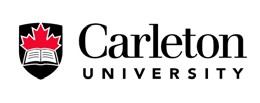 Introduction:Endowed by Scotiabank in 2012, this scholarship is awarded annually to a student participating in an official exchange as recognized through the exchange agreements with partner universities in countries where Scotiabank operates.  The award is valued at $4,000 for a student embarking upon an approved exchange.  The eligible recipient must meet all the requirements for a formal exchange and demonstrate academic excellence.  One scholarship will be awarded in the 2016-2017 academic year. The 2016-2017 scholarship will be awarded to a Carleton student currently on/going on exchange during the Fall 2016, Winter 2017, or Fall-Winter 2016-2017 term(s). Application Deadline:	February 6, 2017Submit Application To:	International Student Services Office | 128 University CentreCarleton University | 1125 Colonel By Drive | Ottawa, ON | K1S 5B6Phone: (613) 520-6600 | E-mail: exchange@carleton.ca | Fax: (613) 520-3419Please note that this application form must be submitted along with a copy of your most recent university transcript (OFFICIAL copy). Application forms and transcripts may be submitted in hard copy to the ISSO or via email (exchange@carleton.ca). If submitting by email, please print the form, sign/date it, and scan as a PDF to attach to your email. 	Personal Information	Preferred Mailing Address (while on exchange):Email Address:  	Citizenship:	Canadian  	Permanent Resident   	Protected Person   	Visa/International   	Exchange Information	•	Name of Host Institution:   				•	Location (City, Country):	 	•	Date your international exchange starts:•	Date your international exchange ends:(mm/dd/yyyy)(mm/dd/yyyy)		Choice of Host University	Please tell us why you chose to apply to study at your host institution, and how you made or will make a good ambassador for Carleton while on exchange. 	Nearest Scotiabank Location	Please tell us the location of the Scotiabank closest to your host institution. 	Why did you apply for this scholarship?	In 250-300 words please describe the personal impact of your International Exchange and how this scholarship will make a difference.Student DeclarationI, _______________________________, authorize Carleton University to release a copy of this application to the appropriate awards selection committee(s), including my academic record and financial need information in order to adjudicate my application for an award.  If requested, I agree to provide the Awards Office with any documentation necessary to verify the information on this form.  Should I be awarded a Scotiabank Scholarship, I will use it to cover the costs (education, travel, accommodation) as it relates to my program of study abroad.  I declare that the information I have provided on this application is true and accurate.  If any information is inaccurate, I understand that an award may be reassessed and/or withdrawn.  I understand that should my eligibility for the Scotiabank Scholarship be terminated, I may be required to refund any monies I have received from the University.Do you consent to having your name and degree program published online, should you be a recipient?  Yes              NoDATE   				SIGNATURE                                  	At Carleton, we recognize and respect the importance of privacy. Personal information that we collect is kept confidential.  In accordance with section 41 of the Freedom of Information and Protection of Privacy Act, Carleton University will only use the information in its custody or control in the following circumstances: where the individual identifies the particular information and consents to its use; for the purpose for which it was collected or a consistent purpose (i.e. a purpose which the individual might have reasonably expected) For more information, please visit carleton.ca/awards/contact-us/privacy- policy.Last NameLast NameFirst NameFirst NameFirst NameCarleton University Student NumberDate of Birth (MM/DD/YY)Date of Birth (MM/DD/YY)Gender (optional):   Male     Female    Another Gender IdentityGender (optional):   Male     Female    Another Gender IdentityProgram  Major or ConcentrationMajor or ConcentrationYear of StudyCGPA ___out of ___StreetCity/TownProvincePostal CodePermanent Address (if different):StreetCity/TownProvincePostal Code